Muster-Gefährdungsbeurteilung Chemieunterricht an WaldorfschulenKlassenstufe: 		11. KlasseTitel des Versuchs: 	Kupfer und Salpetersäure (7.2)Literatur:			Lehrbuch der phänomenologischen Chemie, Band 2, Seite 201Gefahrenstufe                  	Versuchstyp   Lehrer             SchülerGefahrstoffe (Ausgangsstoffe, mögliche Zwischenprodukte, Endprodukte)Andere Stoffe:Beschreibung der DurchführungIn ein 100 ml Becherglas, das in einem 1000 ml Becherglas steht, werden Kupferspäne oder Kupferwolle gegeben. Diese übergießt man mit nahezu konzentrierter Salpetersäure und stülpt sofort die Glasglocke über das Becherglas. Dabei ist darauf zu achten, dass die Glasglocke über dem Tischabzug steht. Wenn die Reaktion in Gang gekommen ist, gibt man etwas Ammoniaklösung an den Rand der Glasglocke. Im Erlenmeyerkolben liegt eine tiefblau gefärbte Kupfernitratlösung vor. Ergänzende HinweiseDurchführung in einem geschlossenen System.EntsorgungshinweiseKupfernitratlösung mit Natronlauge versetzen, Niederschlag abfiltrieren (Sammelbehälter: Anorganische Feststoffe); Filtrat in den Sammelbehälter "Flüssige anorganische Abfälle (Säuren und Laugen)" geben.Mögliche Gefahren (auch durch Geräte)Sicherheitsmaßnahmen (gem. TRGS 500) 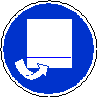 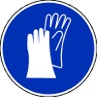 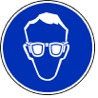 		 Schutzbrille    	Schutzhandschuhe            Im Abzug durchführenErsatzstoffprüfung (gem. TRGS 600)Durchgeführt; die Tätigkeitsbeschränkungen werden beachtet.AnmerkungenH270		Kann Brand verursachen oder verstärken; Oxidationsmittel.H272		Kann Brand verstärken; Oxidationsmittel.H290		Kann gegenüber Metallen korrosiv sein.H302		Gesundheitsschädlich bei Verschlucken.H314		Verursacht schwere Verätzungen der Haut und schwere Augenschäden.H315		Verursacht Hautreizungen.H319		Verursacht schwere Augenreizung.H330		Lebensgefahr bei Einatmen.H335		Kann die Atemwege reizen.H400		Sehr giftig für Wasserorganismen.  H410		Sehr giftig für Wasserorganismen, mit langfristiger Wirkung.EUH 071		Wirkt ätzend auf die Atemwege.P210		Von Hitze, heißen Oberflächen, Funken, offenen Flammen sowie anderen Zündquellenarten fernhalten.P220		Von Kleidung/brennbaren Materialien fernhalten/entfernt aufbewahren.P260_g		Gas/Nebel/Dampf nicht einatmen.P261_g		Einatmen von Gas/Nebel/Dampf vermeiden.P273		Freisetzung in die Umwelt vermeiden.P280		Schutzhandschuhe/Schutzkleidung/Augenschutz/Gesichtsschutz tragen.P301+312	Bei Verschlucken: Bei Unwohlsein Giftinformationszentrum/Arzt anrufen.P301+330+331	Bei Verschlucken: Mund ausspülen. Kein Erbrechen herbeiführen.P302+352	Bei Berührung mit der Haut: Mit viel Wasser und Seife waschen.P303+361+353	Bei Berührung mit der Haut (oder dem Haar): Alle kontaminierten Kleidungsstücke sofort ausziehen. Haut mit 		Wasser abwaschen/duschen.P304+340	Bei Einatmen: Die Person an die frische Luft bringen und für ungehinderte Atmung sorgen.P305+351+338	Bei Berührung mit den Augen: Einige Minuten lang vorsichtig mit Wasser ausspülen. Eventuell. vorhandene 		Kontaktlinsen nach Möglichkeit entfernen. Weiter ausspülen.P309+310	Bei Exposition oder Unwohlsein: Sofort Giftinformationszentrum oder Arzt anrufen.P315		Sofort ärztlichen Rat einholen / ärztliche Hilfe hinzuziehen.P406		In korrosionsfestem Behälter aufbewahren.Schule:Datum:				Lehrperson:					Unterschrift:Schulstempel:© Ulrich Wunderlin / Atelierschule Zürich / Erstelldatum: 08.12.2015 / Ergänzt: 28.02.2016______________________________________________________________________________NameSignalwortPiktogrammeH-SätzeEUH-SätzeP-SätzeAGW in mg m-3Salpetersäure (w = 65%)Gefahr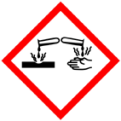 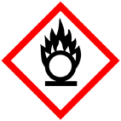 H272 H290 H314---P260_g P280 P301+330+331 P305+351+338 P309+3102,6Ammoniaklösung(w = 25%)Gefahr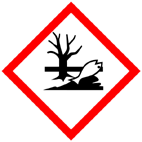 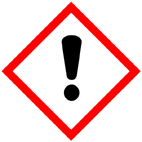 H290 H302 H314 H335 H400---P261_g P273 P280 P301+330+331P304+340 P305+351+338 P309+31014Stickstoffmonoxid(Reaktionszwischen-produkt)Gefahr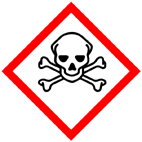 H270 H314 H330EUH 071P220 P260_g P280 P303+361+353P304+340 P305+351+338 P315---Stickstoffdioxid(Reaktionsprodukt)GefahrH270 H314 H330 EUH 071P220 P260_g P280 P303+361+353P304+340 P305+351+338 P315---Kupfernitrat-lösung (Reaktionsprodukt)GefahrH272 H302 H315 H319 H410---P210 P273 P280 P301+312 P302+352 P305+351+338---Ammoniumnitrat(Reaktionsprodukt)AchtungH272---P210Natronlauge(w = 10%; zur Ent-sorgung)GefahrH290 H314---P280 P301+330+331P305+351+338 P309+310 P406---Kupfer (Späne, Wolle)Demineralisiertes WasserGefahrenJaNeinSonstige Gefahren und HinweiseDurch EinatmenXAchtung: nur in einem geschlossenen System durchführen.Durch HautkontaktXAchtung: nur in einem geschlossenen System durchführen.BrandgefahrXAchtung: nur in einem geschlossenen System durchführen.ExplosionsgefahrXAchtung: nur in einem geschlossenen System durchführen.Durch AugenkontaktXAchtung: nur in einem geschlossenen System durchführen.